RICHMOND RECREATIONMINI LID BANJOSSUPPLIES:-JUMBO CRAFT STICKS-LOOM BANDS-WASHI TAPE-DUCT TAPE-SEQUINS-GLUE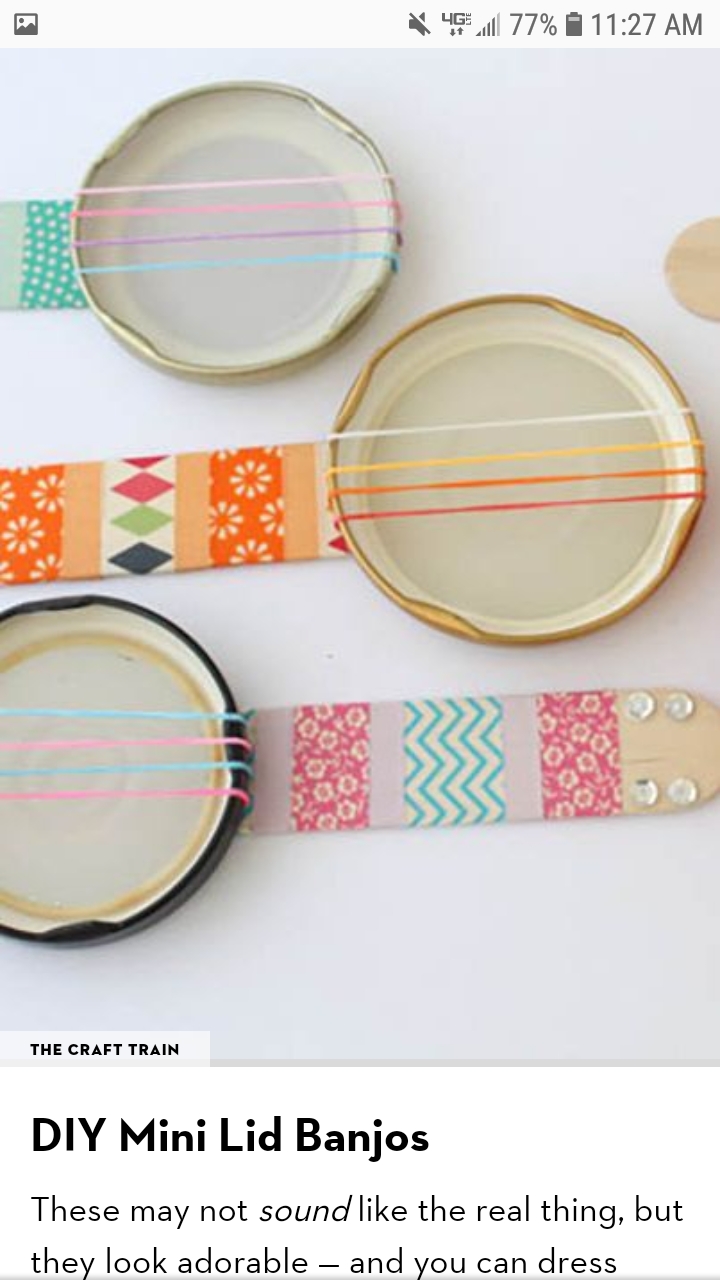 DETAILED INSTRUCTIONSCAN BE FOUND AT:WWW.THECRAFTTRAIN.COM